Схема размещения мест (площадок) накопления твердых коммунальных отходов на территории Завражного сельского поселения Кадыйского муниципального района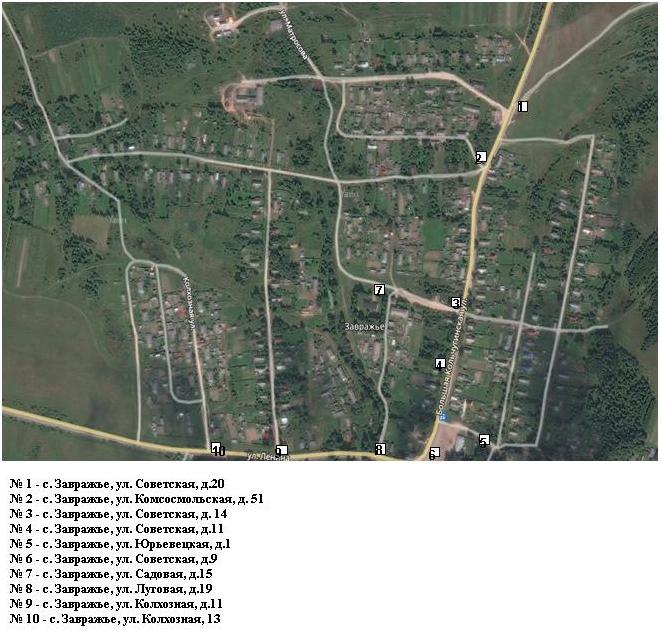 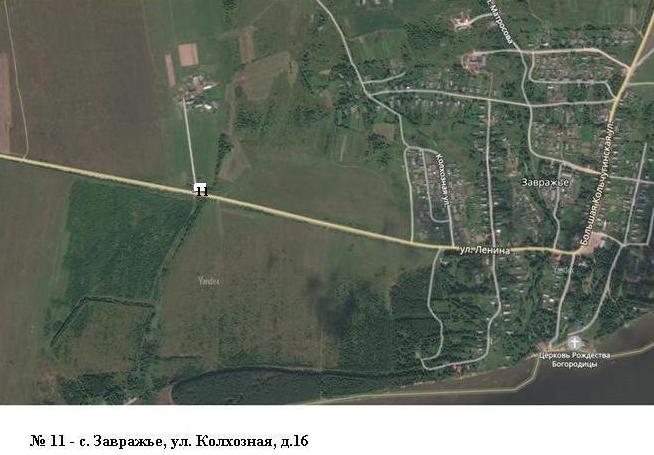 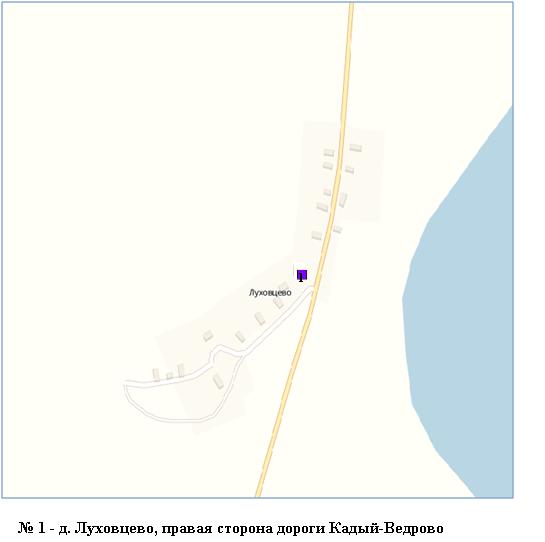 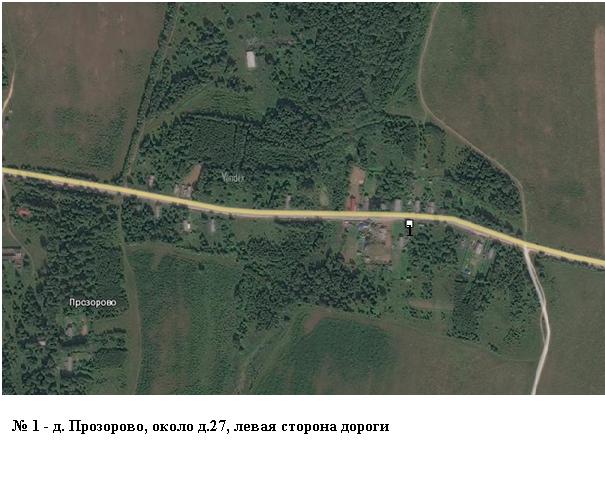 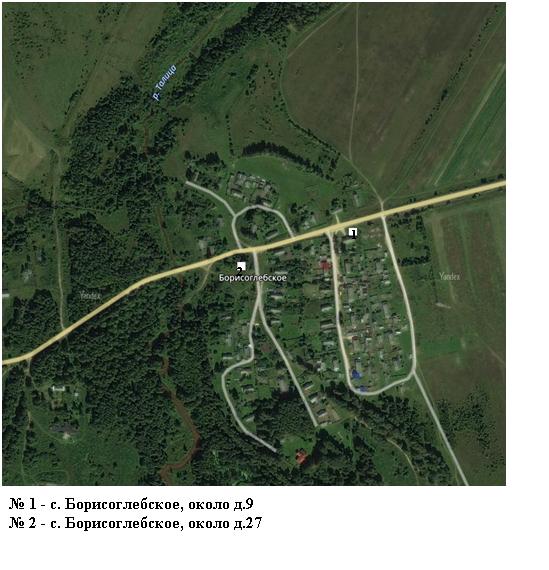 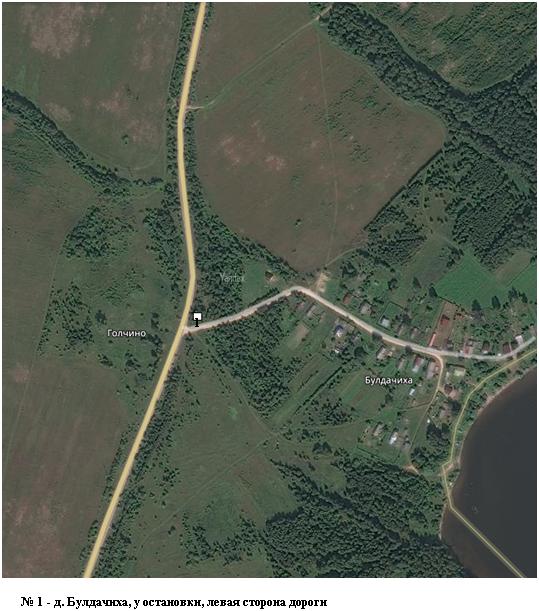 